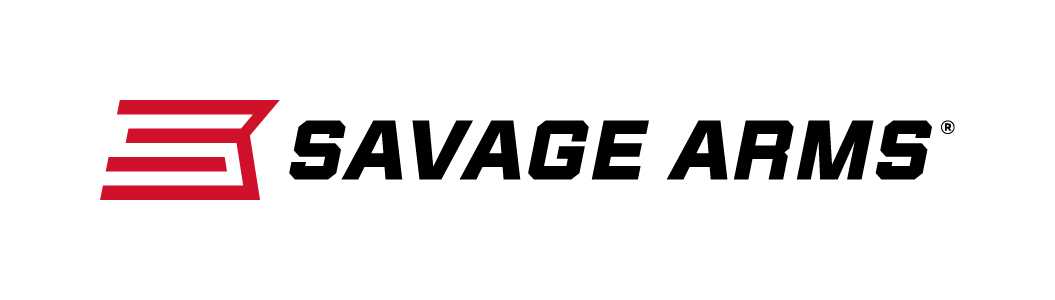 													 Contact: JJ ReichCommunications ManagerFirearms and Ammunition	(763) 323-3862FOR IMMEDIATE RELEASE 		 		    E-mail: pressroom@vistaoutdoor.comSavage Arms Trigger Tour Lets Shooters Experience Legendary Accuracy, Power and Reliability FirsthandSUFFIELD, Connecticut – June 7, 2017 – Savage Arms is pleased to invite shooting enthusiasts to experience the legendary accuracy, power and reliability of the company’s firearms during the new Savage Trigger Tour. The series of free, open-to-the-public events will be hosted at ranges across the country to give shooters a chance to test-fire multiple Savage firearms.“We’re proud to be teaming up with some of our great dealers to host these events,” said Savage Arms Senior Marketing Manager Beth Shimanski. “In addition to letting you try Savage’s best firearms, the events also offer great opportunities to meet like-minded hunters and shooters in your area. Plus, Savage Arms representatives will be on hand to answer firearms questions and help customers get the most out of their shooting experiences.” The Savage Arms Trigger Tour runs from June through October with stops at ranges and retailers starting in Louisiana and Arkansas. Other planned locations Alabama, Florida and Mississippi, as well as South Dakota, Minnesota, Michigan, Ohio and Pennsylvania. Specific dates and locations are found at www.savagearms.com/events. Locations and dates may change or be added, so be sure to check back often.The Trigger Tour will showcase several different models, depending on location—all outfitted with Bushnell optics and fueled by Federal Premium and CCI ammunition. One noteworthy model that shooters will have an opportunity to test is Savage’s model 10 BA Stealth, chambered in 308 Win. or 6.5 Creedmoor, the newest lightweight, compact member of the BA long-range chassis series. Savage’s new MSR 15 Recon could also be on hand. Chambered in 223 Wylde, the MSR 15 Recon redefines the AR-15 platform with a full complement of features including a high-performance 16-inch barrel with accuracy-enhancing 5R button rifling and zero-tolerance headspace.Trigger Tour attendees could also experience the game-stopping power of the new MSR 10 Hunter. Available in 308 Win. or 6.5 Creedmoor, this purpose-built, compact AR-10 platform is perfect for taking on North American big game.
    Events might also feature rifles for rimfire fans. The semi-automatic A22 takes 22LR to new heights with a straight-blowback action, user-adjustable AccuTrigger, thread-in headspace, button-rifled barrel and rugged composite stock. The A17 Target Sporter Thumbhole is a tack-driving semi-auto featuring a unique delayed-blowback action that delivers safe, reliable performance with standard 17 HMR loads.For more information, including specific dates and locations of Savage Arms Trigger Tour stops, please visit www.savagearms.com/events.Savage Arms is a brand of Vista Outdoor Inc., an outdoor sports and recreation company. To learn more about Savage Arms, visit www.savagearms.com.About Vista OutdoorVista Outdoor is a leading global designer, manufacturer and marketer of consumer products in the growing outdoor sports and recreation markets. The company operates in two segments, Shooting Sports and Outdoor Products, and has a portfolio of well-recognized brands that provides consumers with a wide range of performance-driven, high-quality and innovative products for individual outdoor recreational pursuits. Vista Outdoor products are sold at leading retailers and distributors across North America and worldwide. Vista Outdoor is headquartered in Utah and has manufacturing operations and facilities in 13 U.S. States, Canada, Mexico and Puerto Rico along with international customer service, sales and sourcing operations in Asia, Australia, Canada, and Europe. For news and information, visit www.vistaoutdoor.com or follow us on Twitter @VistaOutdoorInc and Facebook at www.facebook.com/vistaoutdoor.###